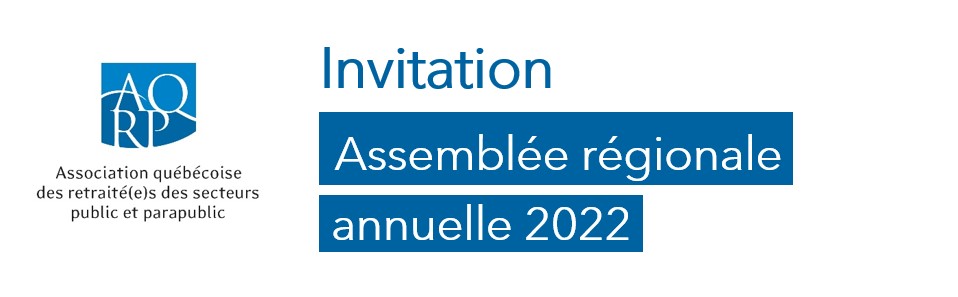 Vous êtes cordialement invité à l’assemblée régionale annuelle et à l’élection des nouveaux membres du conseil régional.Date : jeudi 21 avril 2022, 11 hEndroit : Hôtel La Saguenéenne, Chicoutimi (https://www.lasagueneenne.com/) Le nom de la salle sera affiché à l’entrée de l’hôtel.Un buffet sera servi avant la rencontre, à 10 h. Gratuit pour les membres, 20 $ pour les non-membres.Nous vous invitons à prendre connaissance des documents qui seront présentés lors de l’assemblée via le site Web régional. Quelques exemplaires papier des documents seront aussi disponibles sur place.POUR VOUS INSCRIRE Vous devez vous inscrire sur l’espace membre de l’AQRP, ou encore, en composant le 1 800 653-2747, option 4, d’ici le 15 avril 2022.POUR PRÉSENTER VOTRE CANDIDATURE LORS DES ÉLECTIONS
Vous êtes membre de l’AQRP, disponible et désireux de vous impliquer au sein d’un comité ou du conseil régional ? Cette année, sept (7) postes du conseil régional sont en élection.N’hésitez pas à communiquer à saguenay-cote-nord@aqrp.ca pour en savoir plus. Pour prendre connaissance des rôles et responsabilités des différents postes du conseil régional, nous vous invitons à consulter le site Web de l’AQRP en cliquant ici. (https://www.aqrp.ca/a-propos/benevolat-et-reconnaissance)Au plaisir de vous y retrouver !Louise HarveyPrésidente régionaleAQRP de Saguenay-Côte-Nord